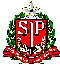 GOVERNO DO ESTADO DE SÃO PAULOSECRETARIA DE ESTADO DA EDUCAÇÃODIRETORIA DE ENSINO REGIÃO DE SÃO JOÃO DA BOA VISTA                                                                               São João da Boa Vista, 29 de janeiro de 2021.Instrução nº 006/2020 – Núcleo de Administração de PessoalAssunto: Cronograma de digitação de fevereiro de 2021CRONOGRAMA PARA DIGITAÇÃO: FEVEREIRO/2021CRONOGRAMA PARA DIGITAÇÃO: FEVEREIRO/2021CRONOGRAMA PARA DIGITAÇÃO: FEVEREIRO/2021CRONOGRAMA PARA DIGITAÇÃO: FEVEREIRO/2021CRONOGRAMA PARA DIGITAÇÃO: FEVEREIRO/2021EVENTOEVENTOEVENTOPRAZOOBSERVAÇÕESAGUARDANDO APOSENTADORIA - CÓDIGO 056APOSENTADORIA POR INVALIDEZ - CÓDIGO 100AGUARDANDO APOSENTADORIA - CÓDIGO 056APOSENTADORIA POR INVALIDEZ - CÓDIGO 100AGUARDANDO APOSENTADORIA - CÓDIGO 056APOSENTADORIA POR INVALIDEZ - CÓDIGO 10004/02/2021BIÊNIOBIÊNIOBIÊNIO17/02/2021
Publicação 20/02/2021CADASTRAMENTO ARTIGO 22CADASTRAMENTO ARTIGO 22CADASTRAMENTO ARTIGO 2203/02/2021=PAEFA  U.A. deve efetuar o envio da Planilha de Carga Horária no Afastamento – Artigo 22 até o dia 02/02/2021 (pode ser via e-mail institucional). Instrução 003/2021-NAP de 15/01/2021CADASTRAMENTO ARTIGO 22CADASTRAMENTO ARTIGO 22CADASTRAMENTO ARTIGO 2204/02/2021=SEDA  U.A. deve efetuar o envio da Planilha de Carga Horária no Afastamento – Artigo 22 até o dia 02/02/2021 (pode ser via e-mail institucional). Instrução 003/2021-NAP de 15/01/2021CADASTRAMENTO AUTOMÁTICO DE DOCENTES  CATEGORIA “O” CADASTRAMENTO AUTOMÁTICO DE DOCENTES  CATEGORIA “O” CADASTRAMENTO AUTOMÁTICO DE DOCENTES  CATEGORIA “O” 04/02/2021ATÉ 15 HORASNão esquecer de digitar as associações de carga horária na SEDCADASTRAMENTO AUTOMÁTICO DE DOCENTES  CATEGORIA “V” - SEDCADASTRAMENTO AUTOMÁTICO DE DOCENTES  CATEGORIA “V” - SEDCADASTRAMENTO AUTOMÁTICO DE DOCENTES  CATEGORIA “V” - SED03/02/2021Publicação em 09/02/2021DADOS PESSOAIS – ATUALIZAÇÃO AUTOMÁTICADADOS PESSOAIS – ATUALIZAÇÃO AUTOMÁTICADADOS PESSOAIS – ATUALIZAÇÃO AUTOMÁTICA04/02/2021Atualização 12 e 16 horasDISPENSA / EXTINÇÃO - Categorias "F", "P" e "O"1º1º04/02/2021ENVIAR CAF ELETRONICADISPENSA / EXTINÇÃO - Categorias "F", "P" e "O"2º2º25/02/2021ENVIAR CAF ELETRONICAEXONERAÇÃOEXONERAÇÃOEXONERAÇÃO04/02/2021 ENVIAR CAF ELETRONICA LICENÇA SEM VENCIMENTOS – ART. 202LICENÇA SEM VENCIMENTOS – ART. 2021º10/02/2021LICENÇA SEM VENCIMENTOS – ART. 202LICENÇA SEM VENCIMENTOS – ART. 2022º26/02/2021DISPONIBILIZAÇÃO DOS TERMINAIS DA REDE PRODESPDISPONIBILIZAÇÃO DOS TERMINAIS DA REDE PRODESPDISPONIBILIZAÇÃO DOS TERMINAIS DA REDE PRODESPDISPONIBILIZAÇÃO DOS TERMINAIS DA REDE PRODESPDIAS ÚTEIS – DAS 6 H ÀS 22 HFERIADO – DAS 6 H ÀS 18 HSÁBADOS E DOMINGOS – DAS 6 H ÀS 18 H